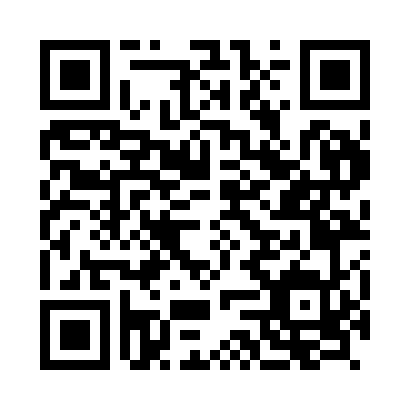 Prayer times for Zoissa, TanzaniaMon 1 Jul 2024 - Wed 31 Jul 2024High Latitude Method: NonePrayer Calculation Method: Muslim World LeagueAsar Calculation Method: ShafiPrayer times provided by https://www.salahtimes.comDateDayFajrSunriseDhuhrAsrMaghribIsha1Mon5:306:4412:384:016:327:432Tue5:306:4512:394:016:337:433Wed5:306:4512:394:016:337:434Thu5:306:4512:394:016:337:435Fri5:306:4512:394:026:337:436Sat5:316:4512:394:026:347:447Sun5:316:4512:394:026:347:448Mon5:316:4512:404:026:347:449Tue5:316:4512:404:026:347:4410Wed5:316:4612:404:026:347:4411Thu5:316:4612:404:026:357:4412Fri5:326:4612:404:036:357:4413Sat5:326:4612:404:036:357:4514Sun5:326:4612:404:036:357:4515Mon5:326:4612:414:036:357:4516Tue5:326:4612:414:036:357:4517Wed5:326:4612:414:036:367:4518Thu5:326:4612:414:036:367:4519Fri5:326:4612:414:036:367:4520Sat5:326:4612:414:036:367:4521Sun5:326:4612:414:036:367:4522Mon5:336:4612:414:036:367:4523Tue5:336:4612:414:036:367:4524Wed5:336:4612:414:036:367:4525Thu5:336:4612:414:036:377:4526Fri5:336:4512:414:036:377:4527Sat5:336:4512:414:036:377:4528Sun5:336:4512:414:036:377:4529Mon5:336:4512:414:036:377:4530Tue5:326:4512:414:036:377:4531Wed5:326:4512:414:036:377:45